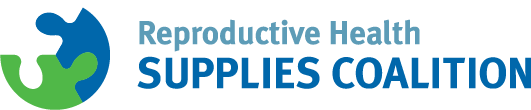 Youth and access to reproductive health suppliesInnovation Fund GuidelinesBackgroundThe Innovation Fund is the Reproductive Health Supplies Coalition’s flagship initiative for inspiring and financing new activities that further the Coalition’s strategic goals and those of its Implementing Mechanisms (IM): Working Groups, Caucuses, and Regional Forums. It is a critical catalyst for bridging all the sectors—advocacy, technical, commercial—that make up the Coalition’s large and diverse membership.Launched in 2009, the Innovation Fund came into being to ensure that all of the Coalition’s working groups had equal access to the funds needed to carry out their objectives. In 2014, the number and types of groups have expanded to all implementing mechanisms of the Coalition, but the principle underlying the Fund remains the same. Activities eligible for support must serve the larger community, not just the interests of the applicant or implementing agency.Traditionally, the Coalition has defined the concept of innovation broadly to include any promising new idea with the potential to bring about positive change. Innovation need not mean a radical departure from previous practice but rather could include new approaches to existing processes. Innovation also can apply to systems or processes and the generation of new knowledge. Finally, innovation extends to applying an existing strategy in a new context for the first time, thereby shedding light on how best to replicate and scale up new approaches at the country level.Focus on Youth and access to Reproductive Health SuppliesToday’s generation of young people numbers slightly less than 1.8 billion in a world population of 7.3 billion. That’s up from 721 million people aged 10 to 24 in 1950, when the world’s population totaled 2.5 billion. The highest proportion of young people today is in poor countries, where barriers to their development and fulfilment of their potential are the highest, poverty is the most prevalent, access to critical health care and schooling is the lowest, and ensuring life opportunities is the most challenging.About 11% of all births worldwide are to girls aged 15 to 19 years, and the vast majority are in low- and middle-income countries. More than 2 million adolescents are living with HIV. Pregnancy- and childbirth- related complications are one of the leading causes of death among girls 15-18. Young people’s access to reproductive health supplies and services is constrained by a whole range of factors like cultural, financial, geographical, etc. To ensure young people too can make an informed choice on the effective use of contraceptive methods and high quality maternal health supplies at affordable prices the Coalition will support member proposals that address the connection between youth and reproductive health supplies and advance youth access to a range of quality-assured methods, through the Innovation Fund. Seeding a select number of projects to overcome barriers that impede young people’s access to RH supplies represents the key operative mechanism for generating interest and new knowledge. This can later be scaled up or leveraged to inform future policy and program initiatives.Application processThe Innovation Fund application process on youth and access to reproductive health supplies is a competitive funding round that entails five broad steps:Request for applications, issued by Coalition Secretariat on the 27th of April.Preparation of proposals by applicants and submission of the application form to the designated leader of the relevant Implementing Mechanisms (IMs) by the 17th of June. Review of proposals by IM leader and/or IM as a whole, with submission of final proposals by IM leader to Secretariat (innovation@rhsupplies.org) by the 24th of June.Evaluation of proposal by review committee, with results communicated to applicant and IM leader by the 5th of August.Innovation Fund grant awarded by the 2nd of September.The Secretariat, as manager of the Innovation Fund, will only accept applications that have been vetted by an Implementing Mechanism (Working Groups, Caucuses, and Forums) and formally submitted to the Innovation Fund by the Implementing Mechanism (IM) leader. IM leaders and members should be viewed by potential applicants as a technical resource to help inform project design, offer solutions to any challenges that may arise in the project, and provide feedback during project implementation. The concurrence of an IM leader signifies the application’s endorsement by the IM and serves three additional purposes:To verify that the proposed project aligns with the goals and priorities of the IM and its work streams;To ensure that the applicants are active members of the IM and that members of the IM do support the proposal as important work of the IM as a whole; andTo certify that the proposal meets the minimal standards and criteria worthy of a final review by the review committee.Applications are judged by a review committee comprising two members of the Executive Committee, the Coalition Director, a representative of PATH (as the responsible fiscal agency for the grant funds), and appropriate technical expert(s) on youth. IM leaders are not eligible to participate in the review committee.Each member of the review committee completes a standardized review checklist for each application reviewed, the contents of which may evolve over time in response to Coalition needs. In completing its review, the committee may request further clarification from the applicant organization and may, if deemed appropriate, recommend adjustments to the proposed scope of work or budget. Every effort will be made to provide written notification of the review committee’s decisions to IM leaders and the applicant organizations within approximately two months of the application’s submission.Upon award, the Secretariat will inform successful recipient organizations of all reporting and disbursement schedules. All contractual obligations must be met before any funds can be disbursed.Please note: In preparing project proposals, applicants should not plan start dates earlier than two-and-a-half months from the date applications are due to the IM leader. This lead-time is the minimum required for the review process and notification, potential revisions, and finalization of grant paperwork.Application criteriaFor the Innovation Fund on youth and access to reproductive health supplies specific criteria are requested in order to be applicable:The proposal should make a convincing case that the proposed activity advances the access of young people to reproductive health suppliesPreference will be given to local organizations based in low- and middle income countriesOrganizations directly working with young people or youth-lead organizations are strongly encouraged to applyThe Innovation Fund excludes the following activities from support:Projects involving research that require approval by an external review committee (to avoid a delay before contracting and funding of these activities).Applications for routine service delivery activities or proposals where the primary purpose is meeting sponsorship. Proposals submitted by multilateral agencies.The grantThis Innovation Fund competitive funding round has a maximum value of any single award under this mechanism of $50,000, with duration of no more than 10 months.Monitoring and reporting requirements for all grantsRecipient organizations within each IM are accountable for the appropriate utilization of all project funds. Recipients must submit financial and narrative progress reports and a final financial and narrative report within 30 days of the end of the project’s activities. Progress reports must indicate the degree to which the project is meeting the timelines and outcomes as outlined in the application. They must also include additional information if requested in the original award agreement. Finally, they should explain any notable deviations from the application and the steps being taken to remedy these deviations. The recipient organization will be notified of the reporting schedule upon issuance of the award.Progress reports and expected deliverables outlined in the grant agreement will be monitored by the Secretariat and shared with the sponsoring IM leader. Grantees are expected to actively share project results with their IM and engage with IM members throughout the life cycle of the project (e.g. through participation in annual meetings or regular teleconferences).RHSC background documents to be referenced:Consultant report on youth and access to reproductive health suppliesRHSC Youth Discussion Group concept noteReport youth consultations in Kampala (December 2015) and Bali (January 2016)Annex 1: Application form (page 1/5)Instructions to applicants:Use this form to describe and submit your application. Please limit the length to five pages (not including the cover page or the budget attachment). Use eleven-point font, one-inch margins, and single spacing. Applications must be submitted to the Implementing Mechanism chair/leader with a cc to the Secretariat contact (a list is provided in the application guidelines in Annex 1); IM-approved proposals will be forwarded to the Innovation Fund.For any questions, please contact innovation@rhsupplies.org Date:Project title:Amount requested: US$Project start date: Project end date:Name of applicant organization/fiscal agent to receive funds:Contact information (mailing address, telephone, and email):Indicate the following IM your organization is active within (only one may be checked):Advocacy & Accountability Working Group Market Development Approaches Working Group Systems Strengthening Working Group Generic Manufacturers for Reproductive Health Caucus Maternal Health Supplies Caucus New and Underused Reproductive Health Technologies Caucus ForoLAC Sécurité Contraceptive en Afrique FrancophoneIndicate the Coalition’s Strategic Goal your proposal is linked to:Availability: To ensure the availability of reproductive health products and supplies from the manufacturers through the supply systems to point-of-access. Choice: Women and men are better able to choose from a wider range of contraceptive and other reproductive health supply options currently available in the global marketplace. Equity: To reduce the financial and product-related barriers that hinder access to the supplies people need to ensure their sexual and reproductive health. Quality: Women and men in low- and middle-income countries are able to obtain reproductive health supplies they know are safe and effective and meet international quality criteria.Please adhere to the following format in outlining your proposed project. The narrative sections of the application (sections 1 – 8) are limited to a maximum of five pages total.1. Introduction Describe briefly (two paragraphs maximum) the background and rationale for the activity being proposed. What is the problem or current state of affairs you wish to change through this activity and how is it related to young people’s access to reproductive health supplies? What hard evidence can you provide to substantiate the importance of the youth related issues for your organization, sector, country, or region? How will this activity, if successful, make a difference in young people’s lives? Describe why you have approached the Innovation Fund as a source of funding for this application. Have other donors previously been approached? Is co-funding available?2. ContextIn one paragraph, situate this project within both the context of your IM and the youth reproductive health supplies landscape. How have you engaged members in your IM to get feedback on this idea and ensure its relevancy? Did you involve the newly set up RHSC Youth Discussion Group in this? Within the broader reproductive health space, describe any consultations with important stakeholders or background research to ensure that the proposal does not duplicate but builds on existing work.3. Project goal and objectivesDescribe the overall goal(s) of the project. Also, describe up to three objectives to be accomplished during the project period and explain: 1) how they will contribute to the overall achievement of the IM’s, the Coalition’s strategic goal(s) and the improve access to reproductive health supplies for young people and  2) how you intend to demonstrate the achievement of these objectives.4. Major activities and milestonesWhat actions will you take to solve the problem described in the introduction? Provide descriptions of the major activities needed to meet each objective outlined in section 3. Explain how the activities link to the objective/outcome and provide indicators (qualitative or quantitative) and/or milestones that can be used to gauge progress and/or completion of the major activities. Identify in the format below key milestones that will be used to measure progress on these activities.Starting dates should begin no earlier than two-and-a-half months after submission of the application—to account for the review process and notification, potential revisions, and finalization of grant paperwork.5. InnovationAs stated in the guidelines, innovation is defined as “any promising new idea with the potential to bring about positive change.” Based on this definition, provide a brief description as to how this project can be considered innovative.6. Organizational capabilityIn less than ten lines, specify the attributes of the applicant organization that make it appropriately suited to undertake the proposed activity. This should not be a boilerplate description of the organization itself but rather a focused statement about its suitability for the activities at hand.Please identify any other organizations that are expected to play a significant role in the implementation of the proposed work. If the proposed activity is to be carried out jointly, please explain (in less than ten additional lines) the rationale for joint implementation and describe the added value each partner brings.7. Monitoring and evaluationWhat needs to happen for you to be able to claim success, and how will you know you have achieved it? Describe the proposed methodology for measuring project success. Please indicate how and when you plan to assess the results through internal and/or external evaluations, describing plans for data collection, analysis, and decision-making.8. Dissemination and utilization of knowledgeDescribe (one to two paragraphs) plans to ensure that the results of your proposed activity will be communicated to and inform the work of the Coalition, its members, and/or the broader reproductive health supplies community. Where does the Coalition, as an institution, fit into those plans as an agent of change? How do you intend to use the Coalition (e.g. its communications media, meetings, staff, etc.) as a vehicle for disseminating new knowledge and/or facilitating its utilization?9. Budget narrative (please download the budget template here)The budget component of the application includes a budget spreadsheet and a corresponding budget narrative. Together, they must clearly link the funding you have requested to the major activities described. The budget narrative and spreadsheet should only include the funds requested from the Coalition; however, a brief summary of other sources of support to the project should be included in the narrative.Personnel and fringe benefits: Identify the key staff or positions required for this project and the level of effort for each.Consultants: List amounts to be paid to individuals and specify what services they will provide. The budget narrative should include descriptions of the work to be performed and associated rates.Funds to other organizations: Identify funds that will be used to issue subagreements or subcontracts to other organizations in furtherance of the project. Include all agreements to be made and/or negotiated with other entities and the price and deliverables over a specified period in relation to the activities proposed. The budget narrative should include concise descriptions of the work to be performed, rates, and whether the contract is confirmed or projected.Travel and per diem: Include transportation costs directly related to the major activities, including expenses for all modes of transportation, lodging, meals, automobile expenses, mileage reimbursement, and per diem payments. If your organization has a per diem policy, these should not exceed the US government rates for domestic travel or the WHO/UN or US Department of State rates for international travel for the location. Travel can be grouped according to trip(s) as long as all cost assumptions, including class of travel, are detailed in the budget narrative. Note that backup documentation (receipts) may be required for travel including M&IE, and business class is not allowable.Other project costs: The budget narrative should include an itemized list of supplies to be purchased (e.g. other non-personnel/ project-related costs such as office supplies, postage, software, meeting costs, communications, printing, etc.) and all cost assumptions. Desktop and laptop computers are not allowable costs.Overhead cost rates: These rates are maximum allowances. If your organization has lower rates, the lower rates should be used. If your budget includes overhead costs, please provide a copy of your institutional overhead policy. If you have a NICRA (negotiated indirect rate cost agreement), please provide a copy. If you do not and the application is successful, then the organization will be required to provide a written explanation of the institutional overhead policy, three years of audited financial statements, and an auditor’s statement as to how it is calculated. If these items cannot be provided, then indirect/overhead rates will not be allowed. To the extent that overhead costs are applicable, they are subject to the following limits:Up to 15 percent of total direct costs for non-US academic institutions and all private, voluntary, and nongovernmental organizations, regardless of location (including United Nations).Up to 10 percent of total direct costs for US universities and other academic institutions.No overhead costs will be paid to US government agencies.Rates apply to all primary and subrecipients that are part of the application.Annex 2: IM leaders’ names and email addressesAnnex 3: Review checklist of the review committee 1. Justification of the project (35 points) Do the authors make a convincing case that the proposed activity promises to address or overcome a critical problem or issue (backed up by evidence) that increases the access of young people to reproductive health supplies? Is the proposal approaching “youth access” from a supplies angle and does it apply the levers of economic access (pricing or cost savings) or product appropriateness/choice (right product in right hands)?Is the project in line with the objectives of the Coalition and respective IM? Does the project hold out reasonable promise of delivering on what it purports to do? Does the project contribute to the work and effectiveness of the IM and the Youth Discussion Group? Will this project make a difference in young people’s lives/ in the community? 2. Well-defined (40 points) Clearly defined objectives and outcomes. The activities are clearly linked to the objectives and outcomes. Reasonable and rational implementation plan. Realistic in terms of the implementing organization(s)’ capacity to carry out the proposed work and experience conducting similar work. Adequate monitoring and evaluation plan. 3. Innovative (15 points) Does the project correspond to what the Coalition has defined as “innovative?” Does the work incubate new methodologies or ideas? 4. Budget plan (10 points) Clearly described. Appropriate for the work described. 5. Funding alternatives: (10 possible bonus points) Have other donors already been approached? Is co-funding available? Requested funding does not replace investment that would have been made. Overall Accept Accept with minor adjustments/clarification Re-write for subsequent round Reject CommentsObjectives/Activities Indicators/Milestones Completion Date(s) Objective 1: Activity X Activity X Activity XX X XObjective 2: Activity X Activity X Activity XX XXObjective 3: Activity X Activity X Activity XX X XIM Leaders/chairs and Secretariat contact (as of March 2016) IM Leaders/chairs and Secretariat contact (as of March 2016) IM Leaders/chairs and Secretariat contact (as of March 2016) A&AWG:Sarah Shaw, Sarah.Shaw@mariestopes.org  and Halima Shariff halima.shariff@gmail.com Emilie Peeters, epeeters@rhsupplies.org MDAWG:  Elizabeth Westley, ewestley@msh.org Anita Deshpande, adeshpande@rhsupplies.org  SSWG: Leslie Patykewich, leslie_patykewich@jsi.com  Brian McKenna, bmckenna@rhsupplies.org GEMS Lester Chinery, lester.chinery@conceptfoundation.org  Brian McKenna, bmckenna@rhsupplies.org MHS: Beth Yeager, byeager@msh.org Milka Dinev, mdinev@rhsupplies.org NURHT: Heather Clark, hclark@popcouncil.org  Sophia DeLevie-Orey, sdelevieorey@rhsupplies.org ForoLAC: Nora Quesadanora_quesada@jsi.com  Milka Dinev, mdinev@rhsupplies.org   SECONAF: Meba Kagone meba_kagone@jsi.com  Aminatou Sar, asar@rhsupplies.org 